Wydawnictwa towarzyszące wystawie Sztuka Wschodu. Namioty tureckie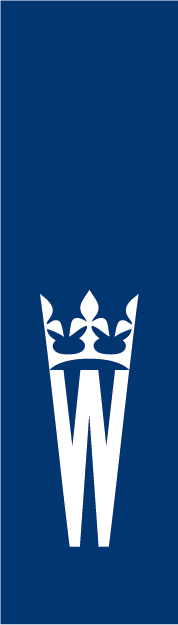 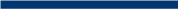 Album Skarby Orientu w zbiorach Zamku Królewskiego na Wawelu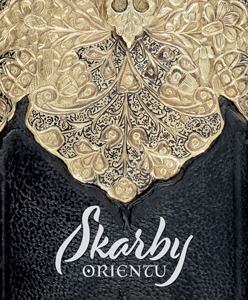 Sztuka Wschodu. Nowa odsłona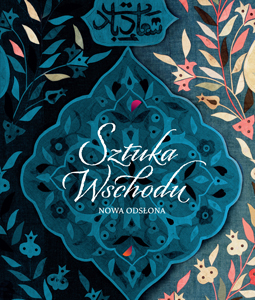 
W tureckim namiocie. Wyprawa Jana III Sobieskiego pod Wiedeń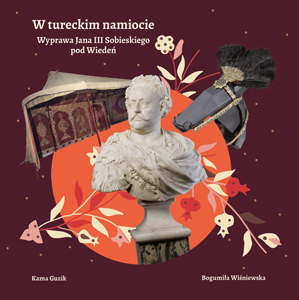 